 У меня хорошее настроение! Мне было легко!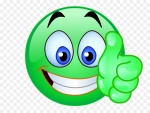      Сначала было трудно! 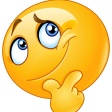  Мне было сложно!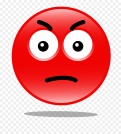 